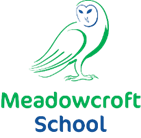 Pupil Premium Statement Pupil Premium is additional government funding for pupils who are either looked after children or perceived to come from disadvantaged backgrounds and therefore qualify for Free School Meals. This funding is then used to boost the learning of pupils so that the gap between learners is narrowed and all pupils are then able to reach their full potential. Evidence shows that the most effective schools achieve best outcomes through high quality teaching, strong leadership, a relevant and coherent curriculum, a culture of high expectations and targeted catch-up and enrichment activities. Intrinsic support in the basics can enable children from disadvantaged backgrounds to catch up with their peers. Schools also influence how parents support their child’s learning and behaviour as they grow older and their needs develop. They can also help parents understand the breadth of possibilities open to their child and how their child can achieve their aspirations. Pupils who received pupil premium funding will have benefited from one or more of the following additional provisions: 1:1 interventions for literacy and numeracy Alternative curriculum e.g. alternative PE groupPurchase of equipment/software to support learning Revision guides Extra TA support in some lessons Support for behaviourInterventions  Pupil premium is paid in varying amounts from different local authorities. Key Principles for using the Pupil Premium Grant at Meadowcroft School 1. Meadowcroft School has a commitment to raise achievements for pupils who are eligible for Pupil Premium and knows these pupils must make faster progress than non- eligible pupils and is determined to achieve this.  2. Meadowcroft School never confuses eligible pupils with low ability and strives to ‘bring out the best’ in this group of pupils and support them to achieve the highest levels.  3. Meadowcroft School creates an overall package of support aimed to tackle the range of barriers including; attendance, behaviour, external factors, professional development focusing on improving outcomes for eligible pupils, improving the quality of teaching and learning, language acquisition, parental engagement, opportunities for first-hand experiences and development of literacy and numeracy skills.  4. Meadowcroft School uses assessment systems to track and enable thorough analysis of data (Reading, Writing and Maths) to identify pupils who are under achieving and why.  5. Meadowcroft School directs resources and interventions to accelerate progress of eligible pupils and close the attainment gap compared to their peers.  6. Meadowcroft School uses data to carefully track the impact of targeted spending (interventions, projects or pedagogy) on attainment and progress of eligible pupils.  7. The Pupil Premium Leader and the Head teacher have a clear overview of how funding is allocated and the difference it is making to the outcomes of pupils termly.  8. Meadowcroft School ensures class teachers, Key Stage leaders know which pupils are eligible for Pupil Premium so they can take responsibility for accelerating progress and accountability is shared across the school.  9. The Local Governing Body is ambitious for pupils and closely monitors the academy’s effectiveness in closing the gap between different groups of pupils.MEADOWCROFT SCHOOL POLICYPupil Premium policyDate ApprovedSeptember 2022Next ReviewSeptember 2023Owner Name                                                  Darren SinghOwner Job TitleHead of Service